CURRICULUM VITAE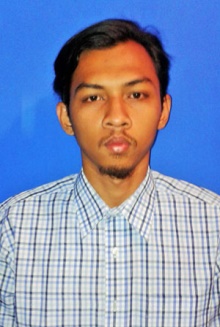 DATA PERSONALNama			          : Dean Pahrevi                                                        Tempat, Tanggal Lahir         : Jakarta, 01 Oktober 1995Agama			          : IslamStatus Pernikahan	          : Belum MenikahAlamat                                   : Jln. Bojong Indah 13 Blok E 11 No 5, RT 008 RW 011, Kelurahan Bojong Rawalumbu Kecamatan Rawalumbu, Taman Narogong Indah, Bekasi.KONTAKHP/Telepon			: 08567635759E-mail				: dpahrevi@yahoo.co.idLATAR BELAKANG PENDIDIKANORGANISASIPELATIHAN DAN SEMINAR	PENGHARGAANKUALIFIKASIKEMAMPUAN BERBAHASATahunNama InstitusiStatus2001-2007SD Tunas Jakasampurna BekasiLulus2007-2010MTs Sahid Gunung Menyan, BogorLulus2010-2013SMA KORPRI Bekasi Lulus2013-Sekarang Institut Ilmu Sosial dan Ilmu Politik Jakarta (IISIP) Jurusan Ilmu JurnalistikSedang ditempuhTahunKeterangan2011 - 2012Anggota OSIS Bidang Olahraga SMA KORPRI BekasiWaktuKeteranganTempat24 Mei 2015Kelas Fotografi Dalam Kegiatan Hunting Fotografi Jurnalistik Bersama dengan tema “Kembalinya Paris Van Java” Di BandungBandung2, 9 & 21 Mei 2015Pelatihan Jurnalistik Bulutangkis Mahasiswa – Harian BOLAPalmerah, Jakarta7 Maret 2015Basic Photography Workshop by NIKONSCBD, JakartaTahunKeteranganTempat2012Penghargaan sebagai Koordinator Olahraga  PORSENI & MIPA XII pelajar SMP Se- Jawa & BaliSMA KORPRI Bekasi2012Penghargaan sebagai subseksi bulutangkis Pengurus OSIS SMA KORPRI BekasiSMA KORPRI BekasiSkillKeteranganComputer LiterateMs. Word , Ms. Excel, Ms. Power PointCamera SkillDSLREditing VideoWindows Movie MakerJurnalistik SkillPeliputan, Menulis Berita, FotografiBahasaBerbicaraMenulisMendengarIndonesiaSangat BaikSangat BaikSangat BaikInggrisCukup BaikCukup BaikCukup Baik